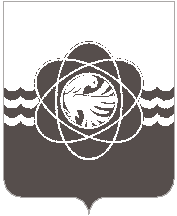 48 сессии пятого созываот 19.12.2022  № 305В соответствии со статьей 26 Устава муниципального образования «город Десногорск» Смоленской области, пунктом 7.2. раздела 7 Положения о порядке владения, пользования и распоряжения муниципальным имуществом муниципального образования «город Десногорск» Смоленской области, утвержденного решением Десногорского городского Совета от 24.04.2012 № 620, рассмотрев предложение Администрации муниципального образования «город  Десногорск» Смоленской области, Десногорский городской СоветР Е Ш И Л:1. Предоставить Религиозной организации «Подворье Епархиального Мужского Спасо-Преображенского монастыря г. Рославля в честь Святителя Стефана Великопермского Рославльской епархии Русской Православной Церкви (Московский патриархат)» для размещения Православной Воскресной школы с целью организации образовательной деятельности в безвозмездное пользование нежилой фонд (каб. № 108, 1 этаж) общей площадью 41,0 кв.м., расположенный по адресу: 216400, Российская Федерация, Смоленская область, г. Десногорск, 4 мкр.,  строение 2, на период с 01.02.2023 по 31.12.2023. 2. Настоящее решение опубликовать в газете «Десна».О предоставлении нежилого фонда в безвозмездное пользование Религиозной организации «Подворье Епархиального Мужского Спасо–Преображенского монастыря г. Рославля в честь Святителя Стефана Великопермского Рославльской епархии Русской Православной Церкви (Московский патриархат)»ПредседательДесногорского городского Совета                               А.А. ТерлецкийГлава     муниципального      образования «город Десногорск» Смоленской области                                                А.А. Новиков